Investigating Incline and Track Materials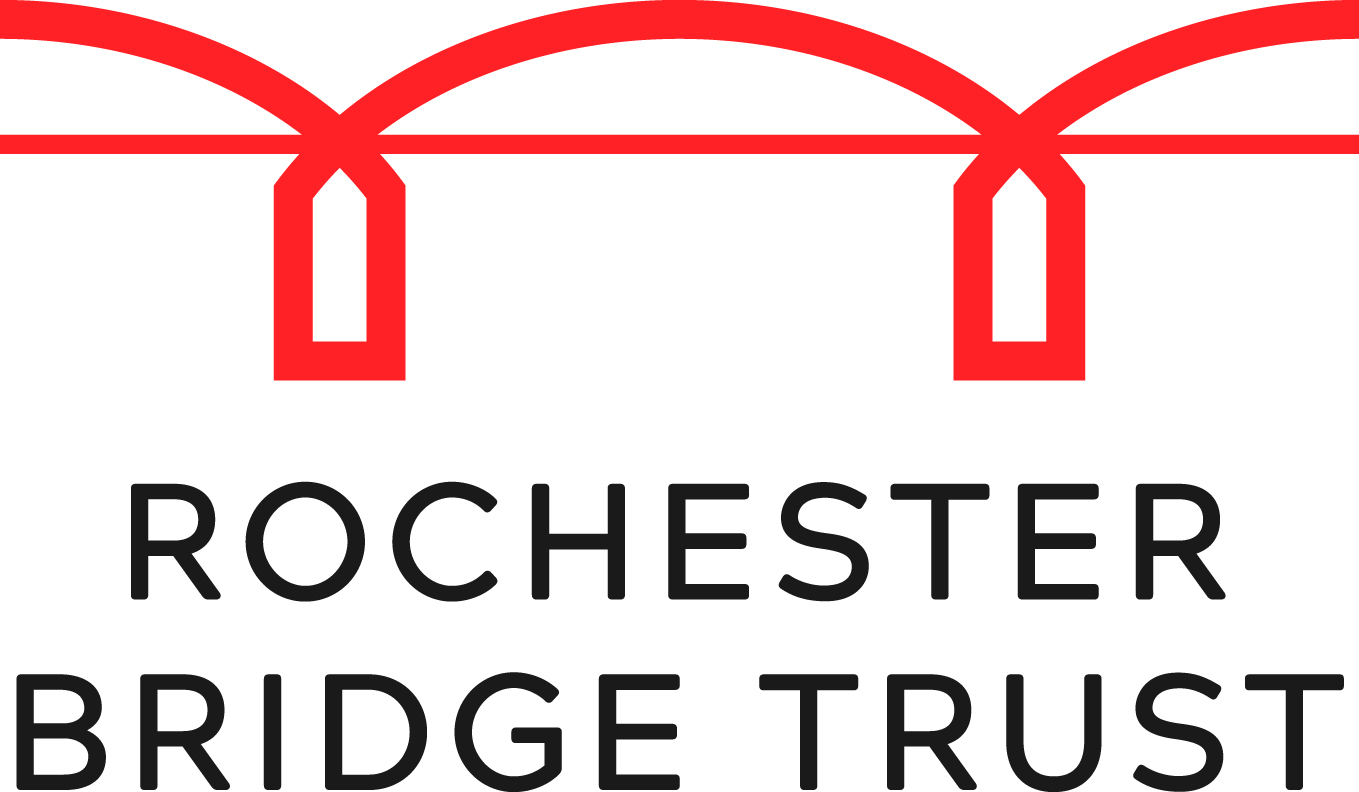 Ramp height (cm)Smooth Track(Distance in m and cm)Rough Track(Distance in m and cm)Which would you want to use for the furthest distance and safest rolling?  Why?51015202530